OSOBNE INFORMACIJEVesna Bagarić Medve 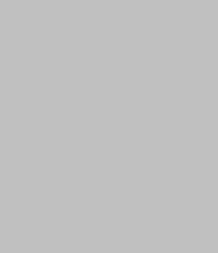  Vrtna 36, Livana, 31431 Čepin, Republika Hrvatska 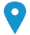  031 211 400    092 3305 211       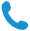 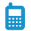  vbagaric@ffos.hr 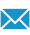 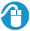 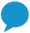 Spol ženski | Datum rođenja 26/05/1968 | Državljanstvo Republike Hrvatske  ZVANJEIzvanredna profesorica na Odsjeku za njemački jezik i književnost Filozofskog fakulteta u OsijekuRADNO ISKUSTVO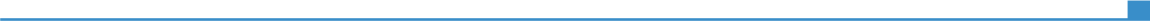 2013.-danasIzvanredna profesorica iz područja humanističkih znanosti, polje jezikoslovlje, grane germanistika i anglistika Sveučilište J. J. Strossmayera, Filozofski fakultet, L. Jägera 9, 31 000 Osijek,  web.ffos.hrNastavni i znanstveni radDjelatnost ili sektor Visoko obrazovanje                                      2015.-2016.Voditeljica Pododsjeka za pedagoško-psihološko-didaktičko-metodičku izobrazbuSveučilište J. J. Strossmayera, Filozofski fakultet, L. Jägera 9, 31 000 Osijek,  http://www.ffos.unios.hr/Razvoj kurikuluma, organizacija nastave, administracijaDjelatnost ili sektor Visoko obrazovanje                                     2009.-2014. Prodekanica za nastavu Sveučilište J. J. Strossmayera, Filozofski fakultet, L. Jägera 9, 31 000 Osijek,  web.ffos.hrKoordinacija nastavnoga rada na Fakultetu, izrada izvedbenog plana nastave i plana ispitnih rokova te plana zaduženja nastavnika, nadzor nad izvedbom nastave, predlaganje i implementacija mjera za unaprjeđenje kvalitete nastave, suradnja s drugim visokoškolskim ustanovama u zemlji i inozemstvuDjelatnost ili sektor Visoko obrazovanje 2008.-2013.Docentica iz područja humanističkih znanosti, polje jezikoslovlje, grane germanistika i anglistika Sveučilište J. J. Strossmayera, Filozofski fakultet, L. Jägera 9, 31 000 Osijek,  http://www.ffos.unios.hr/Nastavni i znanstveni radDjelatnost ili sektor Visoko obrazovanje2007.-2008.Viša asistentica iz područja humanističkih znanosti, polje jezikoslovlje, grane germanistika i anglistika Sveučilište J. J. Strossmayera, Filozofski fakultet, L. Jägera 9, 31 000 Osijek, http://www.ffos.unios.hr/  Nastavni i znanstveni radDjelatnost ili sektor Visoko obrazovanje2000.-2007.Asistentica iz područja humanističkih znanosti, polje jezikoslovlje, grane germanistika i anglistika Sveučilište J. J. Strossmayera, Filozofski fakultet, L. Jägera 9, 31 000 Osijek,  http://www.ffos.unios.hr/Nastavni i znanstveni radDjelatnost ili sektor Visoko obrazovanje1992.-2000.Nastavnica njemačkoga i engleskoga jezikaEkonomska i upravna škola, Trg. Sv. Trojstva 4, 31 000 OsijekNastavni radDjelatnost ili sektor Srednjoškolsko obrazovanjeOBRAZOVANJE I OSPOSOBLJAVANJE2007.Doktorica znanosti, znanstveno područje humanističkih znanosti, znanstveno polje filologija, grana germanistika i anglistikaSveučilište u Zagrebu, Filozofski fakultet  Lingvistika, primijenjena lingvistika, struktura komunikacijske kompetencije u stranome jeziku, vrednovanje komunikacijske kompetencije u stranome jeziku                                          2001.Magistrica znanosti, znanstveno područje humanističkih znanosti, znanstveno polje filologija, grana germanistika i anglistikaSveučilište u Zagrebu, Filozofski fakultet  Lingvistika, primijenjena lingvistika, jezična svjesnost u stranome jeziku                                          2001.Magistrica znanosti, znanstveno područje humanističkih znanosti, znanstveno polje filologija, grana germanistika i anglistikaSveučilište u Zagrebu, Filozofski fakultet  Lingvistika, primijenjena lingvistika, jezična svjesnost u stranome jeziku                                            1993.  Profesorica engleskoga jezika i književnosti i njemačkoga jezika i književnostiSveučilište J. J. Strossmayera u Osijeku, Pedagoški fakultet  Njemački i engleski jezik, književnost, lingvistika                                             1993.  Profesorica engleskoga jezika i književnosti i njemačkoga jezika i književnostiSveučilište J. J. Strossmayera u Osijeku, Pedagoški fakultet  Njemački i engleski jezik, književnost, lingvistika                                             1993.  Profesorica engleskoga jezika i književnosti i njemačkoga jezika i književnostiSveučilište J. J. Strossmayera u Osijeku, Pedagoški fakultet  Njemački i engleski jezik, književnost, lingvistika OSOBNE VJEŠTINEMaterinski jezikHrvatski jezikHrvatski jezikHrvatski jezikHrvatski jezikHrvatski jezikOstali jeziciRAZUMIJEVANJE RAZUMIJEVANJE GOVOR GOVOR PISANJE Ostali jeziciSlušanje Čitanje Govorna interakcija Govorna produkcija Engleski jezikC1C2C1C1c1Njemački jezikC2C2C1C1C1.....Stupnjevi: A1/2: Temeljni korisnik  -  B1/B2: Samostalni korisnik  -  C1/C2 Iskusni korisnikZajednički europski referentni okvir za jezikeStupnjevi: A1/2: Temeljni korisnik  -  B1/B2: Samostalni korisnik  -  C1/C2 Iskusni korisnikZajednički europski referentni okvir za jezikeStupnjevi: A1/2: Temeljni korisnik  -  B1/B2: Samostalni korisnik  -  C1/C2 Iskusni korisnikZajednički europski referentni okvir za jezikeStupnjevi: A1/2: Temeljni korisnik  -  B1/B2: Samostalni korisnik  -  C1/C2 Iskusni korisnikZajednički europski referentni okvir za jezikeStupnjevi: A1/2: Temeljni korisnik  -  B1/B2: Samostalni korisnik  -  C1/C2 Iskusni korisnikZajednički europski referentni okvir za jezikeKomunikacijske vještinedobre komunikacijske vještine stečene tijekom rada na mjestu nastavnika na srednjoškolskoj i visokoškolskoj razini te na radnom mjestu prodekana za nastavuOrganizacijske / rukovoditeljske vještineupravljanje (bila sam prodekanica za nastavu zadužena za organizaciju nastavnih zaduženja 141 nastavnika raspoređenih na 11 ustrojbenih jedinica Filozofskoga fakulteta)Poslovne vještine dobro vladanje postupcima upravljanja kvalitetom (bila sam predsjednica Povjerenstva za kvalitetu 2008.-2011. na Filozofskom fakultetu i prodekanica za nastavu zadužena za razvoj i provedbu postupaka osiguravanja i unaprjeđenja kvalitete)Digitalna kompetencijaSAMOPROCJENASAMOPROCJENASAMOPROCJENASAMOPROCJENASAMOPROCJENADigitalna kompetencijaObrada informacijaKomunikacijaStvaranje sadržajaSigurnostRješavanje problemaSamostalni korisnikSamostalni korisnikSamostalni korisnikTemeljni korisnikTemeljni korisnikStupnjevi:  Temeljni korisnik  -  Samostalni korisnik  -  Iskusni korisnikInformacijsko-komunikacijske tehnologije - tablica za samoprocjenu Stupnjevi:  Temeljni korisnik  -  Samostalni korisnik  -  Iskusni korisnikInformacijsko-komunikacijske tehnologije - tablica za samoprocjenu Stupnjevi:  Temeljni korisnik  -  Samostalni korisnik  -  Iskusni korisnikInformacijsko-komunikacijske tehnologije - tablica za samoprocjenu Stupnjevi:  Temeljni korisnik  -  Samostalni korisnik  -  Iskusni korisnikInformacijsko-komunikacijske tehnologije - tablica za samoprocjenu Stupnjevi:  Temeljni korisnik  -  Samostalni korisnik  -  Iskusni korisnikInformacijsko-komunikacijske tehnologije - tablica za samoprocjenu Zamijenite nazivom potvrde o informatičkoj kompetenciji. Zamijenite nazivom potvrde o informatičkoj kompetenciji. Zamijenite nazivom potvrde o informatičkoj kompetenciji. Zamijenite nazivom potvrde o informatičkoj kompetenciji. Zamijenite nazivom potvrde o informatičkoj kompetenciji. dobro upravljanje software-ima za statističku obradu podatka (SPSS) dobro upravljanje software-ima za statističku obradu podatka (SPSS) dobro upravljanje software-ima za statističku obradu podatka (SPSS) dobro upravljanje software-ima za statističku obradu podatka (SPSS) dobro upravljanje software-ima za statističku obradu podatka (SPSS) Ostale vještinefolklorni ples i pjevanjeVozačka dozvola B kategorijaDODATNE INFORMACIJEIzdanjaProjektiKonferencije SeminariČlanstvaDvije znanstvene monografije, stručni priručnik, preko 45 znanstvenih i stručnih radova (popis publikacija:  https://bib.irb.hr/lista-radova?autor=245640 )2002.-2006. suradnica – znanstveni istraživač na projektu Ministarstva znanosti i tehnologije 0130514 “Engleski jezik u Hrvatskoj” pod voditeljstvom prof. dr. sc. Jelene Mihaljević Djigunović.2004.-2007. suradnica na međunarodnom TEMPUS projektu CP_JEP-18049-2003 “Strani jezici u osnovnoj školi: obrazovanje nastavnika“ (Foreign languages in Primary level: Training of Teachers).2004.-2009. članica radne skupine za njemački jezik u projektu uvođenja državne mature u Republici Hrvatskoj 2005.-2006. suradnica na projektu „Regionale Arbeitsgruppen für Lehrerfortbildung (RALF)“ u organizaciji Goethe-Instituta i Ministarstva znanosti, obrazovanja i športa. 2008.- 2009. suradnica na projektu Nacionalne zaklade za znanost, visoko obrazovanje i tehnologijski razvoj Republike Hrvatske “SUPER UNIOS” pod voditeljstvom doc. dr.sc. Sanje Lončar Vicković.2007.-2011. suradnica – znanstveni istraživač na projektu Ministarstva znanosti i tehnologije 130-0000000-0790. „Razvijanje učenikove samostalnosti uz pomoć Europskog jezičnog portfolija (EJP)“ pod voditeljstvom prof. dr. sc. Yvonne Vrhovac.2008.-2011. nacionalna predstavnica i suradnica na međunarodnom projektu European Centre for Modern Languages (ECML) iz Graza “Piloting and Implementing the European Portfolio for Student Teachers of Languages”  (EPOSTL2) pod voditeljstvom prof. dr. sc.  Davida Newbya. 2011.-2012. suradnica u provedbi tri projekta institucije Donauschwäbische Kulturstiftung des Landes Badenwürttemberg („Theaterpädagogisches Seminar“ Projekt-Nr.: I.04.03/11; „DaF-Spielwerkstadt“ Projekt-Nr.: I.04.24/11; „Kochbuch der deutschen Grammatik“ Projekt-Nr.: I.06.01/11) pod voditeljstvom doc. dr. sc. Melita Aleksa Varga2014. – koordinatorica za Filozofski fakultet u Osijeku u provedbi projekta TÁMOP 4.1.2.D-12/1/KONV-2012-0006 „Supporting the Development of Foreign Language Education at the University of West Hungary“.2015.-2016. – suradnica u provedbi projekta Ministarstva znanosti, obrazovanja i športa „Usklađivanje studijskih programa iz područja društvenih i humanističkih znanosti s potrebama tržišta rada“ (voditelj doc. dr. sc. Dragan Bagić), koji je financiran u okviru natječaja Unapređivanje kvalitete visokoga obrazovanja uz primjenu Hrvatskoga kvalifikacijskoga okvira iz sredstava Europskog socijalnog fonda unutar Operativnog programa Učinkoviti ljudski potencijali. 2017.-2019. - suradnica na međunarodnom znanstveno-istraživačkom projektu GUIP-57338369 „Germanistische Institutionspartnerschaft 17: "Spuren deutscher Sprache, Literatur und Kultur in Kroatien - von den Anfängen bis in die Gegenwart" pod voditeljstvom dr. Thomas Möbiusa i doc. dr. sc. Tihomira Englera. Projekt je odobrila institucija Deutscher Akademischer Austauschdienst (DAAD), a provodit će se u tri etape po tri godine.  2017.-2020. – voditeljica istraživačkoga projekta Hrvatske zaklade za znanost lP-2016-06-5736 „Koherencija pisanoga teksta u inome jeziku: hrvatski, njemački, engleski, francuski i mađarski jezik u usporedbi”. 2017.-2020. – znanstveni istraživač na projektu Sveučilišta J.J. Strossmayera u Osijeku (UNIOS)  IZIP-2016-29 „ Jezični korpus učenika stranog jezika kao alat u istraživanju diskursne kompetencije“ pod voditeljstvom prof. dr. sc. Višnje Pavičić Takač.Prezentirala sam rezultate znanstvenih istraživanja u području ovladavanja inim jezicima i jezičnom testiranju na više od 35 konferencija u zemlji i inozemstvuOdržala sam niz seminara i radionica za nastavnike njemačkoga i engleskoga jezika, od kojih je veliki dio bio posvećen usavršavanju nastavnika u dijelu njihovih metodičkih kompetencija te obuci nastavnika za pripremu učenika za ispit iz Njemačkoga jezika na državnoj maturi i vrednovanje zadatka pisanja iz ispita iz  Njemačkoga jezika na državnoj maturiČlanica sam Hrvatskoga društva za primijenjenu lingvistiku, Hrvatskoga društva učitelja i profesora njemačkoga jezika i European Association for Language Testing and Assessment.